АЛТАЙСКИЙ КРАЙАДМИНИСТРАЦИЯ АЛТАЙСКОГО РАЙОНАКОМИТЕТ ПО ОБРАЗОВАНИЮ И ДЕЛАМ МОЛОДЁЖИПРИКАЗ                 27.04.2023                                      с. Алтайское                                             № 210«Об итогах проведения районного конкурса декоративно-прикладноготворчества и изобразительного искусства«Вселенная детского творчества-2023»В соответствии с планом массовых мероприятий МАОУ ДО АР ДЮЦ совместно с комитетом по образованию и делам молодежи администрации Алтайского района провел с 13.03.2024 г. по 24.04.2023 г. районный конкурс декоративно-прикладного творчества и изобразительного искусства «Вселенная детского творчества-2023», в рамках федерального проекта «Успех каждого ребенка» национального проекта «Образование».Конкурс был посвящен Году педагога и наставника.  Конкурс  направлен на популяризацию и активизацию декоративно-прикладного и изобразительного творчества детей, духовно-нравственное, патриотическое и художественное воспитание детей и подростков, а также на выявление, поддержку одаренных детей и успешную социализацию детей с ограниченными возможностями здоровья в данной области. 	Участниками выставки стали  более 250 человек из 22 учреждений района: МБОУ Алтайская СОШ №1, МБОУ «Алтайская СОШ №2», МБОУ АСОШ №5, Нижнекаменская СОШ – филиал МБОУ Алтайской СОШ №1, Сарасинская СОШ – филиал МБОУ АСОШ № 5, Макарьевская ООШ – филиал Алтайской СОШ №1, КГБОУ «Алтайская общеобразовательная школа-интернат», МБОУ «Айская СОШ»,  МБОУ Старобелокурихинская СОШ,  Россошинская ООШ-филиал МБОУ Старобелокурихинская СОШ, Беловская ООШ – филиал МБОУ АСОШ №5, Нижнекаянчинская ООШ-филиал МБОУ «Айская СОШ», МАОУ ДО АР ДЮЦ, детский сад - структурное подразделение МБОУ Алтайской СОШ №1, структурное подразделение детский сад «Сказка» МБОУ АСОШ №5, детский сад «Вишенка»- структурное подразделение МБОУ «Алтайская СОШ №2», детский сад «Светлячок» - структурное подразделение МБОУ Алтайская СОШ №1, детский сад «Звездочка» - структурное подразделение МБОУ «Айская СОШ», структурное подразделение детский сад «Малютка» МБОУ  АСОШ №5, детский сад «Тополек» - структурное подразделение Нижнекаменской СОШ – филиал МБОУ Алтайской СОШ №1, структурное подразделение детский сад «Солнышко», МБОУ Россошинская ООШ, филиал Старобелокурихинской СОШ, КГБУ «Алтайский центр помощи детям, оставшимся без попечения родителей им. В.С. Ершова».	Итоги выставки были подведены жюри в составе:- Воронкова И.К. – методист по молодежной политике и делам молодежи комитета по образованию Администрации Алтайского района;- Веревкина Я.М. – учитель ИЗО и технологии АООШ №3 – структурное подразделение МБОУ СОШ №1 им. П.К. Коршунова;- Фролова Г.Ю. – директор МАОУ ДО АР ДЮЦ;- Подвысоцкая Е.В. –педагог дополнительного образования МАОУ ДО АР ДЮЦ.             На конкурс было предоставлено 168 творческих работ. Экспозицию выставки «Вселенная детского творчества» посетили дети, родители, педагоги.На основании вышеизложенного, П Р И К А З Ы В А Ю:	Отметить  высокий  организационно-методический уровень проведения районного конкурса    декоративно-прикладного творчества и изобразительного искусства «Вселенная детского творчества-2023»  (директор Фролова Г.Ю.).Утвердить список победителей районного конкурса декоративно-прикладного творчества и изобразительного искусства «Вселенная детского творчества-2023»  (приложение №1). (Сертификат участника будет доступен для скачивания на сайте ДЮЦ и в приложении №2).Вручить сертификаты членам жюри за активное участие в проведении районного конкурса декоративно-прикладного творчества и изобразительного искусства «Вселенная детского творчества-2023».Директорам учреждений образования рассмотреть вопросы:- поощрения руководителей и победителей конкурса;- создания условий для развития детского художественного творчества.Контроль за исполнением приказа возложить на комитет по образованию и детско-юношеский центр.Заместитель главы Администрациирайона - председатель Комитета по образованию и делам молодежи Администрации Алтайского района                                                   К.Ю. КосыхПриложение № 1Список победителей районного конкурса декоративно-прикладного творчества и изобразительного искусства «Вселенная детского творчества-2023»Номинация «Золотые ладошки» (участники 5-7 лет):I место - Казанцева Ярослава, детский сад «Тополек» - структурное подразделение Нижнекаменской СОШ – филиал МБОУ Алтайской СОШ №1, в разделе «Живописные произведения», руководитель: Казанцева Елена Сергеевна;- Бруннер Ева, МБОУ АСОШ №5, в разделе «Пластические материалы», руководитель: Шадринцева Валентина Александровна;- Аникина Маргарита, детский сад «Вишенка»- структурное подразделение МБОУ «Алтайская СОШ №2», в разделе «Смешанная или оригинальная техника декоративно-прикладного и изобразительного творчества», руководители: Васильева Ирина Юрьевна, Радионова Анна Геннадьевна;- Самусенко Алёна, Сарасинская СОШ – филиал МБОУ АСОШ № 5, кружок «Кинусайга», в разделе «Смешанная или оригинальная техника декоративно-прикладного и изобразительного творчества», руководитель: Шабанова Марина Геннадьевна;- Зайцева Диана, МБОУ «Алтайская СОШ №2», в разделе «Семейное творчество», руководитель: Кочеткова Алла Владимировна;- Коновалова Евгения, детский сад «Светлячок» - структурное подразделение МБОУ Алтайская СОШ №1, в разделе «Семейное творчество», руководитель: Шпиталёва Оксана Анатольевна.II место - Вострикова Алиса, детский сад «Тополек» - структурное подразделение Нижнекаменской СОШ – филиал МБОУ Алтайской СОШ №1, в разделе «Пластические материалы», руководитель: Яркина Надежда Викторовна;- Криволуцкая Анастасия, Огнева Варвара, детский сад «Вишенка»- структурное подразделение МБОУ «Алтайская СОШ №2», в разделе «Пластические материалы», руководитель: Позёмина Юлия Владимировна;- Копылов Алексей, МБОУ «Алтайская СОШ №2», в разделе «Пластические материалы», руководитель: Балахнина Наталья Валерьевна;- группа «Маленькая страна», детский сад «Светлячок» - структурное подразделение МБОУ Алтайская СОШ №1, в разделе «Работа с бумагой», руководитель: Бедарева Светлана Петровна;- Кузнецов Юрий, Кузнецова Ирина Юрьевна, структурное подразделение детский сад «Малютка» МБОУ АСОШ №5, в разделе «Семейное творчество», руководитель: Костенко Ольга Александровна;- Харитонов Антон, детский сад «Светлячок» - структурное подразделение МБОУ Алтайская СОШ №1, в разделе «Смешанная или оригинальная техника декоративно-прикладного и изобразительного творчества», руководитель: Ильинова Галина Алексеевна.III место- Белозерцева Мария, детский сад «Тополек» - структурное подразделение Нижнекаменской СОШ – филиал МБОУ Алтайской СОШ №1, в разделе «Пластические материалы», руководитель: Макасеева Марина Андреевна;- Грохина Виктория, Кудинова Валерия, Солодова Виктория,  детский сад - структурное подразделение МБОУ Алтайской СОШ №1, в разделе «Работа с бумагой», руководитель: Осипова Ольга Ивановна;- Казанина Маргарита, детский сад «Вишенка»- структурное подразделение МБОУ «Алтайская СОШ №2»,в разделе «Семейное творчество», руководитель: Казанина Юлия Сергеевна;- группа «Шалунишки», детский сад «Вишенка»- структурное подразделение МБОУ «Алтайская СОШ №2»,в разделе «Смешанная или оригинальная техника декоративно-прикладного и изобразительного творчества», руководители: Беднякова Марина Александровна, Селищева Елена Анатольевна;- Склемина Вероника, структурное подразделение детский сад «Малютка» МБОУ АСОШ №5, в разделе «Смешанная или оригинальная техника декоративно-прикладного и изобразительного творчества», руководитель: Калинина Оксана Анатольевна.Номинация «Радуга творчества» (участники 8-12 лет):I место - Казанцев Артём, Макарьевская ООШ – филиал Алтайской СОШ №1, в разделе «Графические и живописные произведения», руководитель: Воробьева Наталья Сергеевна;- Кручинкина Арина, Нижнекаменская СОШ – филиал МБОУ Алтайской СОШ №1, в разделе «Графические и живописные произведения»,  руководитель: Евсюкова Елена Николаевна;- Макашова Мария, МБОУ «Алтайская СОШ №2», в разделе «Графические и живописные произведения», руководитель: Потапова Татьяна Ивановна;- Лебедев Виталий, МБОУ «Айская СОШ»,  в разделе «Роспись и резьба по дереву», руководитель: Забровский Андрей Валерьевич;- Дорохов Андрей, Беловская ООШ – филиал МБОУ АСОШ №5, в разделе «Роспись и резьба по дереву», руководитель: Коровин Владимир Пантилеевич;- Шелепова Елизавета, Беловская ООШ – филиал МБОУ АСОШ №5, в разделе «Пластические материалы», руководитель: Шелепова Наталья Николаевна;- Чернов Андрей, МБОУ «Алтайская СОШ №2», в разделе «Смешанная или оригинальная техника декоративно-прикладного и изобразительного творчества», руководитель: Потапова Татьяна Ивановна;- Манаенкова София, Нижнекаменская СОШ – филиал МБОУ Алтайской СОШ №1, в разделе «Вязание, плетение, валяние», руководитель: Ширнина Ирина Викторовна;- Зубцова Ульяна, Макарьевская ООШ – филиал АСОШ №1, в разделе «Вязание, плетение, валяние», руководитель: Мартакова Наталья Валерьевна;- Гамбург Иван, МБОУ «Айская СОШ»,  в разделе «Работа с тканью», руководитель: Калачикова Елена Николаевна;- Александрова Полина, Нижнекаменская СОШ – филиал МБОУ Алтайской СОШ №1, в разделе «Работа с бумагой», руководитель: Ширнина Ирина Викторовна.II место - Семенова Маргарита, МБОУ АСОШ №5, в разделе «Графические и живописные произведения», руководитель: Казакова Светлана Николаевна;- Жигалина Олеся, МБОУ Алтайская СОШ №1, в разделе «Графические и живописные произведения», руководитель: Шестакова Елена Викторовна;- Панова Виктория, Беловская ООШ – филиал МБОУ АСОШ №5, в разделе «Пластические материалы», руководитель: Шелепова Наталья Николаевна;- Калинин Константин, МБОУ АСОШ №5, в разделе «Пластические материалы», руководитель: Хорошман Вера Александровна;- Томчаковская Анна, МБОУ «Алтайская СОШ №2», в разделе «Смешанная или оригинальная техника декоративно-прикладного и изобразительного творчества», руководитель: Бачурина Алёна Александровна;- Зубцова Дарья, Макарьевская ООШ – филиал АСОШ №1, в разделе «Смешанная или оригинальная техника декоративно-прикладного и изобразительного творчества», руководитель: Воробьёва Наталья Сергеевна;- Черткова Екатерина, Шварц Юлия, МБОУ «Айская СОШ»,  в разделе «Смешанная или оригинальная техника декоративно-прикладного и изобразительного творчества», руководитель: Забровский Андрей Валерьевич;- Плохотникова Екатерина, Сарасинская СОШ – филиал МБОУ АСОШ № 5, кружок «Кинусайга», в разделе «Работа с тканью», руководитель: Шабанова Марина Геннадьевна;- Попов Кирилл, МБОУ Старобелокурихинская СОШ, в разделе «Работа с бумагой», руководитель: Ладыгина Алла Анатольевна;- Кудинов Антон, семейное творчество, Россошинская ООШ-филиал МБОУ Старобелокурихинская СОШ, в разделе «Вязание, плетение, валяние», руководитель: Годенова Ксения Владимировна.III место - Гарькуша Софья, Нижнекаменская СОШ – филиал МБОУ Алтайской СОШ №1, в разделе «Графические и живописные произведения»,  руководитель: Евсюкова Елена Николаевна;- Болотова Варвара, МБОУ «Айская СОШ»,  в разделе «Смешанная или оригинальная техника декоративно-прикладного и изобразительного творчества», руководитель: Калачикова Елена Николаевна;- Петров Никита, МБОУ Алтайская СОШ №1, в разделе «Работа с бумагой», руководитель: Дорожинская Татьяна Васильевна;- Тупикина Юлия, Россошинская ООШ-филиал МБОУ Старобелокурихинская СОШ, в разделе «Работа с бумагой», руководитель: Медведева Светлана Александровна;- Алпатов Михаил, МБОУ «Айская СОШ»,  в разделе «Работа с бумагой», руководитель: Иванина Наталья Валерьевна.Номинация «Острова вдохновения» (участники 13-18 лет):I место - Бедарева Вероника, МБОУ «Айская СОШ», в разделе «Вязание, плетение, валяние», руководитель: Овечкина Ирина Григорьевна;- Алябьева Дарья, МАОУ ДО АР ДЮЦ, х/с «Светлана», в разделе «Графические и живописные произведения», руководитель: Литвиненко Светлана Сергеевна;- Федорова Кристина, МАОУ ДО АР ДЮЦ, х/с «Светлана», в разделе «Графические и живописные произведения», руководитель: Литвиненко Светлана Сергеевна;- Алпатов Александр, МБОУ «Айская СОШ», в разделе «Вышивка»,  руководитель: Алпатова Татьяна Владимировна;- Тупикина Екатерина, Нижнекаменская СОШ – филиал МБОУ Алтайской СОШ №1, в разделе «Работа с бисером», руководитель: Кочтыгова Галина Алексеевна;- Лопарева Валерия, Сарасинская СОШ – филиал МБОУ АСОШ № 5, кружок «Кинусайга», в разделе «Работа с тканью», руководитель: Шабанова Марина Геннадьевна;- Степанов Никита, МАОУ ДО АР ДЮЦ, х/с «Светлана», в разделе «Графические и живописные произведения», руководитель: Литвиненко Светлана Сергеевна;- Черепанова Софья, МАОУ ДО АР ДЮЦ, х/с «Светлана», в разделе «Графические и живописные произведения», руководитель: Литвиненко Светлана Сергеевна;- Холодилина Дарья, Нижнекаменская СОШ – филиал МБОУ Алтайской СОШ №1, в разделе «Смешанная или оригинальная техника декоративно-прикладного и изобразительного творчества», руководитель: Кочтыгова Галина Алексеевна;- Стеблецова Анастасия, Нижнекаменская СОШ – филиал МБОУ Алтайской СОШ №1, в разделе «Вязание, плетение, валяние», руководитель: Кочтыгова Галина Алексеевна;- Буслаева Алёна, МАОУ ДО АР ДЮЦ, х/с «Светлана», в разделе «Пластические материалы», руководитель: Литвиненко Светлана Сергеевна;- Попова Алёна, МАОУ ДО АР ДЮЦ, х/с «Светлана», в разделе «Пластические материалы», руководитель: Литвиненко Светлана Сергеевна;- Беннер Юлия, Макарьевская ООШ – филиал АСОШ №1, в разделе «Вязание, плетение, валяние», руководитель: Солнцева Татьяна Сергеевна;- Болотов Марк, МБОУ «Айская СОШ», в разделе «Роспись и резьба по дереву», руководитель: Забровский Андрей Валерьевич;- Шульга Кирилл, МАОУ ДО АР ДЮЦ, д/о «Резьба по дереву», в разделе «Роспись и резьба по дереву», руководитель: Мирошниченко Алексей Владимирович;- Глотов Александр, МАОУ ДО АР ДЮЦ, д/о «Резьба по дереву», в разделе «Роспись и резьба по дереву», руководитель: Мирошниченко Алексей Владимирович.II место - Соловьева Полина, МАОУ ДО АР ДЮЦ, х/с «Светлана», в разделе «Графические и живописные произведения», руководитель: Литвиненко Светлана Сергеевна;- Кубэ Дарья, МБОУ Старобелокурихинская СОШ, в разделе «Графические и живописные произведения», руководитель: Сомова Любовь Анатольевна;- Выгузова Алина, Нижнекаменская СОШ – филиал МБОУ Алтайской СОШ №1, в разделе «Пластические материалы», руководитель: Кочтыгова Галина Алексеевна;- Балахнина Анна, МАОУ ДО АР ДЮЦ, х/с «Светлана», в разделе «Пластические материалы», руководитель: Литвиненко Светлана Сергеевна;- Бачурина Анастасия, МАОУ ДО АР ДЮЦ, х/с «Светлана», в разделе «Пластические материалы», руководитель: Литвиненко Светлана Сергеевна;- Гуляева Анастасия, МБОУ «Айская СОШ», в разделе «Работа с тканью», руководитель: Бочкарева Наталья Николаевна.III место - Бородулина Дарья, МБОУ Старобелокурихинская СОШ, в разделе «Графические и живописные произведения», руководитель: Сомова Любовь Анатольевна;- Марченко Екатерина, МБОУ Старобелокурихинская СОШ, в разделе «Графические и живописные произведения», руководитель: Сомова Любовь Анатольевна;- Шибун Артем, КГБУ «Алтайский центр помощи детям, оставшимся без попечения родителей им. В.С. Ершова», в разделе «Вязание, плетение, валяние», руководитель: Дворникова Наталья Владимировна.Номинация «Ростки талантов» (участники с ограниченными возможностями здоровья):I место- Устюжанинова Арина, Низовцева Надежда, КГБОУ «Алтайская общеобразовательная школа – интернат», детское объединение «Вышивка», в разделе «Вышивка», руководитель: Паринова Анна Николаевна;- Шабалин Евгений, Сарасинская СОШ – филиал МБОУ АСОШ № 5, кружок «Кинусайга», в разделе «Работа с тканью», руководитель: Шабанова Марина Геннадьевна;- Подгорбунский Константин, Сарасинская СОШ – филиал МБОУ АСОШ № 5, кружок «Кинусайга», в разделе «Работа с тканью», руководитель: Шабанова Марина Геннадьевна;- Борзды Алена, Сахарова Валерия, Климаева Кристина, Дудина Анастасия, КГБОУ «Алтайская общеобразовательная школа – интернат», в разделе «Работа с тканью», руководители: Шадрина Ирина Александровна, Свиридова Ирина Владимировна;- Медведева Анастасия, Пикалов Николай, Суховеркова Татьяна, МАОУ ДО АР ДЮЦ, д/о «Гармония», в разделе «Графические и живописные произведения», руководитель: Шелепова Дарья Константиновна;- Котельникова Александра, Ситникова Надежда, КГБОУ «Алтайская общеобразовательная школа – интернат», в разделе «Пластические материалы», руководитель: Тулина Галина Степановна;- Майдуров Александр, Нижнекаянчинская ООШ – филиал МБОУ «Айская СОШ», д/о «Дарим людям красоту и радость», в разделе «Пластические материалы»,  руководитель: Затеева Светлана Ивановна;- Борзды Алена, КГБОУ «Алтайская общеобразовательная школа – интернат», д/о «Колобок», в разделе «Вязание, плетение, валяние», руководитель: Аралова Нина Ивановна;- Гамбург Артём, Стельмах Михаил, МАОУ ДО АР ДЮЦ, д/о «Гармония», в разделе «Смешанная или оригинальная техника декоративно-прикладного и изобразительного творчества», руководитель: Шелепова Дарья Константиновна;- Лутохина Елена, Нижнекаянчинская ООШ – филиал МБОУ «Айская СОШ», в разделе «Смешанная или оригинальная техника декоративно-прикладного и изобразительного творчества»,  руководитель: Затеева Светлана Ивановна.II место - Пустогачев Николай, КГБОУ «Алтайская общеобразовательная школа – интернат», в разделе «Пластические материалы», руководитель: Шестакова Светлана Владимировна;- Бухарин Александр, КГБОУ «Алтайская общеобразовательная школа – интернат», детское объединение «Вышивка», в разделе «Вышивка», руководитель: Паринова Анна Николаевна.III место - Ченчаев Ярослав, Шакин Никита, КГБОУ «Алтайская общеобразовательная школа – интернат», в разделе «Смешанная или оригинальная техника декоративно-прикладного и изобразительного творчества»,  руководители: Духно Любовь Михайловна, Горынина Людмила Павловна;- Панова Снежана, Пустовалова София, МАОУ ДО АР ДЮЦ, д/о «Гармония», в разделе «Смешанная или оригинальная техника декоративно-прикладного и изобразительного творчества», руководитель: Шелепова Дарья Константиновна.Номинация «Салют Победы» Возрастная категория: 5-7 летI место- Группа «Пчелки», детский сад «Звездочка» - СП МБОУ «Айская СОШ», руководитель: Коробейникова Светлана Михайловна;II место - группа «Радуга», детский сад «Светлячок» - структурное подразделение МБОУ Алтайская СОШ №1, руководитель: Балахнина Ирина Валерьевна;- группа «Дельфиненок», детский сад «Светлячок» - структурное подразделение МБОУ Алтайская СОШ №1, руководитель: Шпиталёва Оксана Анатольевна;- Михалев Дмитрий, детский сад «Тополек» - структурное подразделение Нижнекаменской СОШ – филиал МБОУ Алтайской СОШ №1, руководитель: Налимова Анна Александровна;- группа «Весёлый улей», структурное подразделение детский сад «Сказка» МБОУ АСОШ №5, руководители: Афанасьева  Светлана Анатольевна, Фефелова Ольга Федоровна.Возрастная категория: 8-12 летI место- Нестеренко Сергей, Сарасинская СОШ – филиал МБОУ АСОШ № 5, кружок «Кинусайга», руководитель: Шабанова Марина Геннадьевна;- Воробьёва Екатерина, Макарьевская ООШ – филиал Алтайской СОШ №1, руководитель: Булавка Мария Ивановна;II место - Паутова Аделина, Шевелёва Ксения, Макарьевская ООШ – филиал Алтайской СОШ №1, руководитель: Булавка Мария Ивановна;- Маркеева Дарья, МБОУ «Айская СОШ», руководитель: Калачикова Елена НиколаевнаIII место - Кузнецов Иван, Казанцев Валерий, Макарьевская ООШ – филиал Алтайской СОШ №1, руководитель: Булавка Мария Ивановна.Возрастная категория: 13-18 летI место- Попов Антон, Россошинская ООШ-филиал МБОУ Старобелокурихинская СОШ, руководитель: Попова Надежда Николаевна.Возрастная категория: педагогиI место- Булавка Мария Ивановна, Макарьевская ООШ – филиал Алтайской СОШ №1;- Гаас Марина Александровна, Михалева Оксана Александровна, детский сад «Вишенка» - СП МБОУ «Алтайская СОШ№2»;II место - Гамбург Евгения Сергеевна, Чичинова Эльвира Ивановна, детский сад «Звездочка» - СП МБОУ «Айская СОШ».Номинация «Школьная»I место  - Виноградова Вера, Сарасинская СОШ – филиал МБОУ АСОШ № 5, кружок «Кинусайга», возрастная категория: 8-12 лет, руководитель: Шабанова Марина Геннадьевна;- Шабанова Марина Геннадьевна, Сарасинская СОШ – филиал МБОУ АСОШ № 5, возрастная категория: педагоги;II место - Деревнина Ангелина, Россошинская ООШ-филиал МБОУ Старобелокурихинская СОШ, возрастная категория: 8-12 лет, руководитель: Мухина Татьяна Михайловна;III место - Великородная Лилия, Беловская ООШ – филиал МБОУ АСОШ №5, возрастная категория: 8-12 лет, руководитель: Шелепова Наталья Николаевна.Номинация «Город мастеров» (участники педагоги):I место  - Забровский Андрей Валерьевич, МБОУ «Айская СОШ», в разделе «Роспись и резьба по дереву»;- Почтарь Оксана Александровна, структурное подразделение детский сад «Малютка» МБОУ АСОШ №5, в разделе «Работа с тканью»;- Калинина Оксана Анатольевна, структурное подразделение детский сад «Малютка» МБОУ АСОШ №5, в разделе «Вязание, плетение, валяние»;- Дворникова Наталья Владимировна, КГБУ «Алтайский центр помощи детям, оставшимся без попечения родителей им. В.С. Ершова», в разделе «Вязание, плетение, валяние»;- Шадринцева Валентина Александровна, МБОУ АСОШ №5, в разделе «Вязание, плетение, валяние»;- Солнцева Татьяна Сергеевна, Макарьевская ООШ – филиал Алтайской СОШ №1, в разделе «Вязание, плетение, валяние»;- Глумова Лариса Николаевна, структурное подразделение детский сад «Солнышко», МБОУ Россошинская ООШ, филиал Старобелокурихинской СОШ, в разделе «Работа с тканью»;- Буслаева Татьяна Андреевна, структурное подразделение детский сад «Сказка» МБОУ АСОШ №5, в разделе «Вышивка»;II место - Ловчикова Татьяна Ивановна, детский сад - структурное подразделение МБОУ Алтайская СОШ №1, в разделе «Работа с тканью»;- Коновалова Оксана Сергеевна, детский сад - структурное подразделение МБОУ Алтайская СОШ №1, в разделе «Работа с тканью»;- Годенова Ксения Владимировна, Россошинская ООШ-филиал МБОУ Старобелокурихинская СОШ, в разделе «Вышивка»;- Коробейникова Светлана Михайловна, детский сад «Звездочка» - СП МБОУ «Айская СОШ», в разделе «Смешанная или оригинальная техника декоративно-прикладного и изобразительного творчества»;- Борсукова Ирина Константиновна, структурное подразделение детский сад «Сказка» МБОУ АСОШ №5, вРазделе «Пластические материалы»;III место- Тулина Галина Степановна, КГБОУ «Алтайская общеобразовательная школа – интернат», в разделе «Графические и живописные произведения»;- Федулова Марина Геннадьевна, МБОУ Алтайская СОШ №1, в разделе «Графические и живописные произведения»;- Осипова Ольга Ивановна, детский сад - структурное подразделение МБОУ Алтайская СОШ №1, в разделе «Смешанная или оригинальная техника декоративно-прикладного и изобразительного творчества».Номинация «Специальный диплом» за техническое творчество: - Казанцева Елена Сергеевна, детский сад «Тополек» - структурное подразделение Нижнекаменской СОШ – филиал МБОУ Алтайской СОШ №1.Номинация «Приз зрительских симпатий» по результатам интернет - голосования:9.1 Победитель в возрастной категории 5-7 лет (242 голоса):- Евелева Алёна, МБОУ Старобелокурихинская СОШ, руководитель: Ладыгина Алла Анатольевна;9.2 Победитель в возрастной категории 8 -12 лет (43 голоса):- Можанская Ева, МБОУ Старобелокурихинская СОШ, руководитель: Сомова Любовь Анатольевна;9.3 Победитель в возрастной категории 13-18 лет (86 голосов):- Понамарева Дарья, МАОУ ДО АР ДЮЦ, х/с «Светлана», руководитель: Литвиненко Светлана Сергеевна;9.4 Победитель в номинации «Ростки талантов» (27 голосов):- Виноградова Ирина, Сарасинская СОШ – филиал МБОУ АСОШ № 5, кружок «Кинусайга», в разделе «Работа с тканью», руководитель: Шабанова Марина Геннадьевна;9.5 Победитель в возрастной категории «Педагоги ОУ» (18 голосов):- Колоскова Надежда Владимировна, детский сад «Звездочка» - СП МБОУ «Айская СОШ».Участники районного конкурса декоративно-прикладного творчества и изобразительного искусства «Вселенная детского творчества-2023»  (сертификат - электронный вариант):Приложение № 2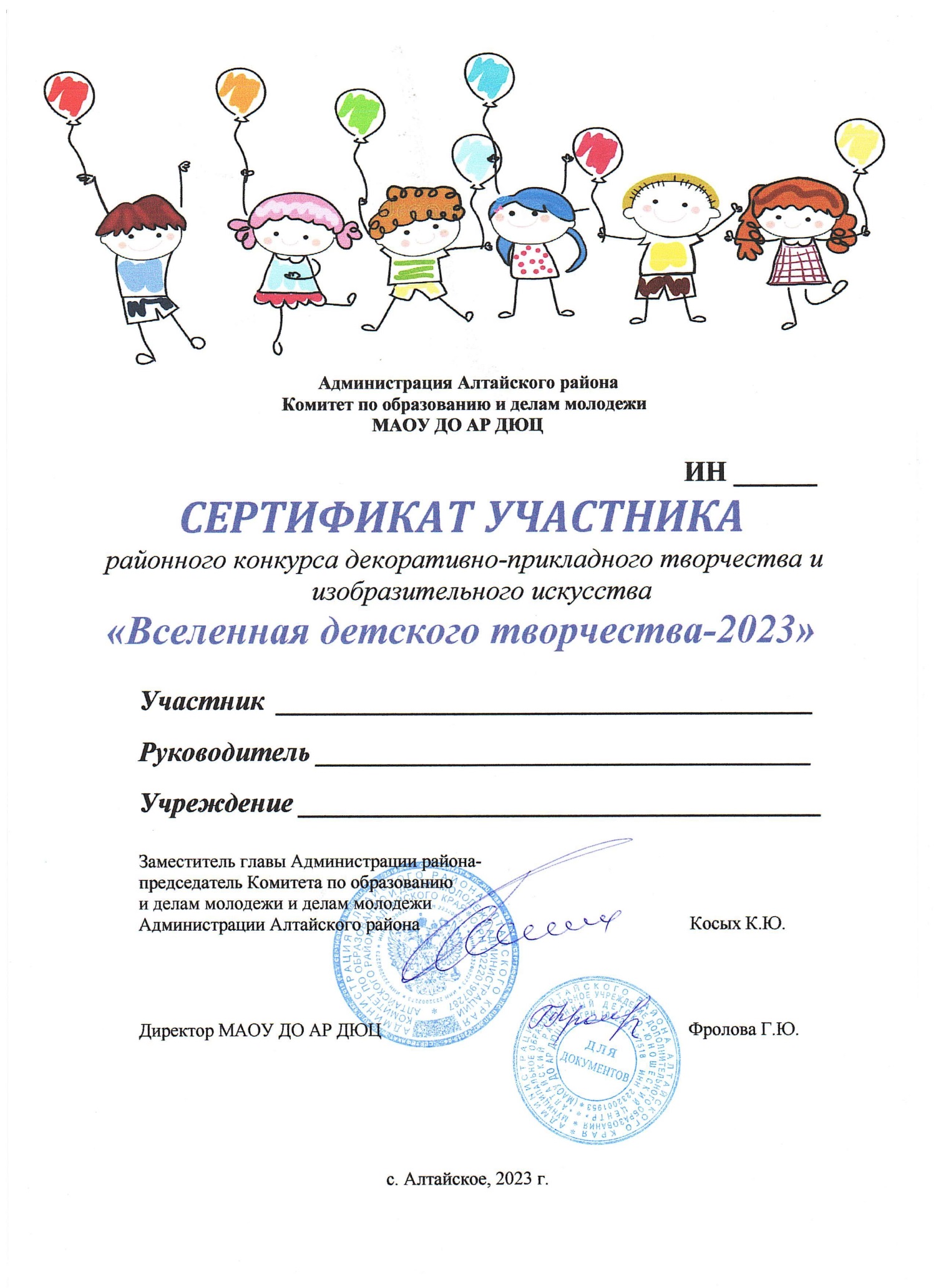       Приказ комитета по образованию и делам молодежи Администрации Алтайского района                                                                       №210 от 27.04.2023 г.№ИНФамилия, имя автора Название работыНоминацияТехника исполненияВозраст, год обученияОУ,детское объединениеФамилия, имя руководителя 1Резгий ОлесяПоделка «Сакура»«Радуга творчества»Смешанная или оригинальная9 лет, 3 год обученияМБОУ АСОШ №5Иванищева Лариса Андреевна2Бруннер ЕваПоделка из пластилина    «Удивительный мир природы»«Золотые ладошки»Декоративно-прикладная7 лет, 1 год обученияМБОУ АСОШ №5Шадринцева Валентина Александровна3Завьялов АртемПанно « Весна пришла»«Золотые ладошки»Декоративно- прикладная7 лет, 1 год обученияМБОУ АСОШ №5Кузнецова Светлана Павловна4Иванищева АлисаЖивопись «В гостях у сказки»«Радуга творчества»Графические и живописные произведения10 лет, 3 год обученияМБОУ АСОШ №5Кошева Ирина Анатольевна5Шевчугова ДарьяПанно « Сердце ангела»«Радуга творчества»Работа с тканью10 лет, 4 год обученияМБОУ АСОШ №5Хорошман Вера Александровна6Хабарова ДарьяПоделка «Масленица»«Золотые ладошки»Декоративно-прикладная7 лет, 1 год обученияМБОУ АСОШ №5Шадринцева Валентина Александровна7Калинин КонстантинПанно «Веселая прогулка»«Радуга творчества»Пластические материалы11лет, 4 год обученияМБОУ АСОШ №5Хорошман Вера Александровна8Шадринцева Валентина АлександровнаКомпозиция «Радость жизни»«Город мастеров»вязаниеучительМБОУ АСОШ №59Семенова МаргаритаЖивопись «Алтайские просторы»«Радуга творчества»гуашь9 лет. 4 гоМБОУ АСОШ №5Казакова Светлана Николаевна10Черткова Екатерина, Шварц ЮлияПодсвечник «Весенняя экибана»Радуга творчестваРоспись и резьба по дереву12 лет2 годаМБОУ «Айская СОШ» Забровский Андрей Валерьевич11Болотов Марк Напольная подставка для цветовОстрова вдохновенияРоспись и резьба по дереву13 лет3 годаМБОУ «Айская СОШ»Забровский Андрей Валерьевич12Алпатов Александр,«На парусах к мечте»Острова вдохновенияВышивка15 лет3 годаМБОУ «Айская СОШ»Алпатова Татьяна Владимировна13Лузянин АрсенийШкатулкаРадуга творчестваРоспись и резьба по дереву12 лет2 годаМБОУ «Айская СОШ»Забровский Андрей Валерьевич14Лебедев ВиталийВаза для фруктовРадуга творчестваРоспись и резьба по дереву11 лет1 годМБОУ «Айская СОШ»Забровский Андрей Валерьевич15Забровский Андрей ВалерьевичКоллекция «Легенды Алтая»Город мастеровРоспись и резьба по деревуМБОУ «Айская СОШ»педагог16Алпатов Михаил Топиарий «Маргаритки»Радуга творчестваСмешанная техника или оригинальная декоративно-прикладного и изобразительного творчества10 лет2 годаМБОУ «Айская СОШ»Иванина Наталья Валерьевна17Бедарева ВероникаКукла «Солнечная Сале»Острова вдохновенияВязание14 лет4 годаМБОУ «Айская СОШ»Овечкина Ирина Григорьевна18Косливцева Софья«Парящая чаша»Радуга творчестваСмешанная техника или оригинальная декоративно-прикладного и изобразительного творчества12 лет4 годаМБОУ «Айская СОШ»Косливцева Лариса Васильевна19Гуляева АнастасияПанно «Воронок»Острова вдохновенияРабота с тканью, кинусайга15 лет5 летМБОУ «Айская СОШ»Бочкарева Наталья Николаевна20Загородникова София«Ранняя весна»Острова вдохновенияГрафические и живописные произведения14 лет3 годаМБОУ «Айская СОШ»Засухина Лариса Александровна21Болотова Варвара«Я родился»Радуга творчестваСмешанная техника или оригинальная декоративно-прикладного и изобразительного творчества8 лет1 годМБОУ «Айская СОШ»Калачикова Елена Николаевна22Гамбург Иван«Выше крыши»Радуга творчестваРабота с тканью, аппликация8 лет1 годМБОУ «Айская СОШ»Калачикова Елена Николаевна23Маркеева Дарья«Весна памяти»Салют ПобедыПластические материалы, аппликация8 лет1 годМБОУ «Айская СОШ»Калачикова Елена Николаевна24Соколова Диана«Первые вестники весны»Радуга творчестваГрафические и живописные произведения7 лет1 годМБОУ «Айская СОШ»Кульнева Любовь Васильевна25Коллективная работа детей старшей группы«Радуга» «Вечная память»«Салют Победы» Работа с бумагой5 летДетский сад «Светлячок» - СП МБОУ Алтайская СОШ №1Балахнина Ирина Валерьевна 26Коллективная работа детей подготовительной группы «Дельфинёнок»«Мы под защитой»«Салют Победы»Работа с бумагой6 летДетский сад «Светлячок» - СП МБОУ Алтайская СОШ №1Шпиталёва Оксана Анатольевна 27Харитонов Антон«Пришельцы из космоса»Золотые ладошкиСмешанная или оригинальная техника декоративно-прикладного и изобразительного творчества5 летДетский сад «Светлячок» - СП МБОУ Алтайская СОШ №1Ильинова Галина Александровна28Леонтьев Иван«Золотые петушки»Золотые ладошкиРабота с бумагой5 летДетский сад «Светлячок» - СП МБОУ Алтайская СОШ №1Морозова Любовь Александровна 29Коллективная работа детей старшей группы«Маленькая страна»Корабль «Цветочный аромат»Золотые ладошкиСмешанная или оригинальная техника декоративно-прикладного и изобразительного творчества5 летДетский сад «Светлячок» - СП МБОУ Алтайская СОШ №1Бедарева Светлана Петровна30Талдыкин Александр «Синичка –невеличка»Золотые ладошкиСмешанная или оригинальная техника декоративно-прикладного и изобразительного творчества5летДетский сад «Светлячок» - СП МБОУ Алтайская СОШ №1Воропаева Мария Сергеевна31Коновалова Евгения Семейное творчество «Щелкунчик»Золотые ладошкиРабота с бумагой6 летДетский сад «Светлячок» - СП МБОУ Алтайская СОШ №1Шпиталёва Оксана Анатольевна32Зыбина ВасилисаЛюбимые цветочки«Золотые ладошки»Лепка 6 летМБОУ Алтайская СОШ №1Зыбина Светлана Викторовна33Беляев ДаниилЖирафы«Золотые ладошки»Выжигание 7 летМБОУ Алтайская СОШ №1Бочкарева Любовь Валерьевна34Вдовиченко АртемЗайка и котик«Золотые ладошки»Выжигание7 летМБОУ Алтайская СОШ №1Бочкарева Любовь Валерьевна35Буслаева ВасилисаБукет для мамы«Золотые ладошки»Гуашь7 летМБОУ Алтайская СОШ №1Бочкарева Любовь Валерьевна36Петров НикитаМухоморчик«Радуга творчества»8 летМБОУ Алтайская СОШ №1Дорожинская Татьяна Васильевна37Зуева АнжелаДомовой«Радуга творчества»Шитье 10 летМБОУ Алтайская СОШ №1Соколова Екатерина Владимировна38Шестаков ДанилЧто происходит в космосе«Радуга творчества»Цветной карандаш10 летМБОУ Алтайская СОШ №1Анкудинова Ирина Петровна39Шуклина ДианаШирокая Масленица«Острова вдохновения»Фломастер 14 летМБОУ Алтайская СОШ №1Савинцева Анастасия Сергеевна40Федулова Марина ГеннадьевнаСвященный Алтай«Город мастеров»Гуашь -МБОУ Алтайская СОШ №1-41Чернов АндрейМельницаРадуга творчестваСмешанная или оригинальная10 лет,4 классМБОУ «Алтайская СОШ №2»Потапова Татьяна Ивановна42Мартьянова ЕкатеринаАнгелРадуга творчестваРабота с тканью. Авторская кукла10 лет,4 классМБОУ «Алтайская СОШ №2»Потапова Татьяна Ивановна43Копылов АлексейНу, погодиЗолотые ладошкиПластические материалы7 лет,1 классМБОУ «Алтайская СОШ №2»Балахнина Наталья Викторовна44Зайцева ДианаВолшебник Изумрудного городаЗолотые ладошкиСемейное творчество7 лет,1 классМБОУ «Алтайская СОШ №2»Кочеткова Алла Владимировна45Макашова МарияНатюрмортРадуга творчестваГрафические и живописные произведения10 лет,4 классМБОУ «Алтайская СОШ №2»Потапова Татьяна Ивановна46Коллективная работа 3А классаВесенние чудесаРадуга творчестваРабота с бумагой, аппликация9-10 лет3 классМБОУ «Алтайская СОШ №2»Нестерова Любовь Викторовна47Михалёва АннаВесенний букетРадуга творчестваСмешанная или оригинальная10 лет,4 классМБОУ «Алтайская СОШ №2»Потапова Татьяна Ивановна48Томчаковская АннаВесенняя лунаРадуга творчестваСмешанная или оригинальная8 лет,2 классМБОУ «Алтайская СОШ №2»Бачурина Алёна Александровна49Группа «Пчёлки»«Новый мир»«Золотые ладошки»«Смешанная или оригинальная техника декоративно-прикладного творчества»6 лет Срок обучения ремеслу: 1неделяДетский сад «Вишенка» - СП МБОУ «Алтайская СОШ №2»Костылева Елена Владимировна50Группа «Шалунишки»«Добрые вестники»«Золотые ладошки»«Смешанная или оригинальная техника декоративно-прикладного творчества»5лет,Срок обучения ремеслу: 1 месяц.Детский сад «Вишенка» - СП МБОУ «Алтайская СОШ№2»Беднякова Марина Александровна, Селищева Елена Анатольевна51Гаас Марина Александровна, Михалева Оксана Александровна«Поезд Победы»«Салют Победы»«Смешанная или оригинальная техника декоративно-прикладного творчества»Детский сад «Вишенка» - СП МБОУ «Алтайская СОШ№2»Гаас Марина Александровна,Михалева Оксана Александровна52Криволуцкая Настя, Огнёва Варвара«Космические просторы»«Золотые ладошки»«Смешанная или оригинальная техника декоративно-прикладного творчества»5лет Срок обучения ремеслу: 1 месяц.Детский сад «Вишенка» - СП МБОУ Алтайская СОШ№2 Позёмина Юлия Владимировна53Казанина Маргарита«Берегите планету»«Золотые ладошки»«Смешанная или оригинальная техника декоративно-прикладного творчества»5летСрок обучения ремеслу: 2 неделиДетский сад «Вишенка» - СП МБОУ Алтайская СОШ№2 Казанина Юлия Сергеевна54Аникина Маргарита«Заюшкина избушка»«Золотые ладошки»«Смешанная или оригинальная техника декоративно-прикладного творчества»6лет, Срок обучения ремеслу: 4 неделиДетский сад «Вишенка» - СП МБОУ Алтайская СОШ№2Васильева Ирина Юрьевна, Радионова Анна Геннадьевна55Группа «Звёздочки»«Наши эмоции»«Золотые ладошки»«Смешанная или оригинальная техника декоративно-прикладного творчества»Срок обучения ремеслу: 4 неделиДетский сад «Вишенка» - СП МБОУ Алтайская СОШ№2Пенкина Оксана Александровна, Сысоева Зоя Петровна. 56Аникина АннаБукет Ожидание весныРадуга творчестваДек. Приклад творч-во10 летКГБУ «АЦПДОБПР им. В.С. Ершова»ЧернышоваИринаВасильевна57Черепанова ЮлияПасхальный кроликРадуга творчестваРабота с тканью11 летКГБУ «АЦПДОБПР им. В.С. Ершова»Закирова Зумрат Амридиновна58Миллер МатвейСюрприз для мамыЗолотые ладошкиРабота с бумагой7 летКГБУ «АЦПДОБПР им. В.С. Ершова»Труфанова Ирина Леонидовна59Вельменко ТимурбекЗор ИрбисаОстрова вдохновенияРисунок карандаш15 летКГБУ «АЦПДОБПР им. В.С. Ершова»Ломовских Виктор Сергеевич60Шибун АртёмИва над рекойОстрова вдохновенияВязание крючком14 летКГБУ «АЦПДОБПР им. В.С. Ершова»Дворникова Наталья Владимировна61Дворникова Наталья ВладимировнаКуриное семействоГород мастеровВязание крючкомКГБУ «АЦПДОБПР им. В.С. Ершова»62Закирова Зумрат АмридиновнаДомовенокГород мастеровКГБУ «АЦПДОБПР им. В.С. Ершова»63Грохина Виктория, Кудинова Валерия, Солодова Виктория«Хоровод вокруг березки»«Золотые ладошки»«Смешанная или оригинальная техника декоративно-прикладного и изобразительного творчества»6лет,6 лет,6 лет.Детский сад – структурное подразделение МБОУ Алтайской СОШ №1Осипова Ольга Ивановна64Пигасов Тимофей«Весна»«Золотые ладошки»Работа с бумагой6 летДетский сад – структурное подразделение МБОУ Алтайской СОШ №1Ловчикова Татьяна Ивановна65Бархатов Владимир, Зотов Тимофей, Еркин Арсений«Весенняя фантазия»«Золотые ладошки»«Работа с бумагой»6лет,5 лет,5 лет.Детский сад – структурное подразделение МБОУ Алтайской СОШ №1Коновалова Оксана Сергеевна66Осипова Ольга Ивановна«В гостях у Маши и медведя»«Город мастеров»«Смешанная или оригинальная техника декоративно-прикладного и изобразительного творчества»Детский сад – структурное подразделение МБОУ Алтайской СОШ №167Коновалова Оксана Сергеевна«Времена года»«Город мастеров»фетрДетский сад – структурное подразделение МБОУ Алтайской СОШ №168Ловчикова Татьяна Ивановна«Игрушки»«Город мастеров»Работа с тканью. Детский сад – структурное подразделение МБОУ Алтайской СОШ №169Шаламова Кристина КремльСалют победыСмешанная или оригинальная техника декоративно-прикладного и изобразительного творчества6 летДетский сад «Звездочка» - СП МБОУ «Айская СОШ»Калачикова Кристина Александровна, Галкина Елена Владимировна70Удальцов ГлебКонфетницаЗолотые ладошкиРабота с бумагой7 летДетский сад «Звездочка» - СП МБОУ «Айская СОШ»Шварц Надежда Анатольевна, Ватуля Юлия Леонидовна71Яковлев ВладимирКрупеничкаЗолотые ладошки«Смешанная или оригинальная техника декоративно-прикладного и изобразительного творчества»7 летДетский сад «Звездочка» - СП МБОУ «Айская СОШ»Шварц Надежда Анатольевна, Пахтеева Анастасия Александровна72Группа«Пчелки»Путь к Победе или Эхо войныСалют победы«Смешанная или оригинальная техника декоративно-прикладного и изобразительного творчества»;5 летДетский сад «Звездочка» - СП МБОУ «Айская СОШ»Коробейникова Светлана Михайловна73Коробейникова Светлана МихайловнаВесна идет весне дорогуГород мастеров«Смешанная или оригинальная техника декоративно-прикладного и изобразительного творчества»;Детский сад «Звездочка» - СП МБОУ «Айская СОШ»74Колоскова Надежда ВладимировнаКурочка РябяГород мастеров«Смешанная или оригинальная техника декоративно-прикладного и изобразительного творчества»;Детский сад «Звездочка» - СП МБОУ «Айская СОШ»75Гамбург Евгения Сергеевна, Чичинова Эльвира ИвановнаПарад ПобедыГород мастеровРабота с тканьюДетский сад «Звездочка» - СП МБОУ «Айская СОШ»76Устюжанинова АринаНизовцева НадеждаНа лесной полянке «Хозяюшка», «Сладкоешка»Ростки талантоввышивка крестом12,13 лет3 год обученияКГБОУ «Алтайская общеобразовательная школа-интернат»детское объединение «Вышивка»Паринова Анна Николаевны77Бухарин Александр«Мой байк»Ростки талантоввышивка крестом14 лет3 год обученияКГБОУ «Алтайская общеобразовательная школа-интернат»детское объединение «Вышивка»Паринова Анна Николаевны78Аралова Нина Ивановна «розы»город мастероввышивка крестомКГБОУ «Алтайская общеобразовательная школа-интернат»79Борзды Алена«Красота родного края»Ростки талантовниткография16 лет, 2 год обученияКГБОУ «Алтайская общеобразовательная школа-интернат»детское объединение «Колобок»Аралова Нина Ивановна80Пустогачев Николай«В мире доброты»Ростки талантовпластилинография9 летКГБОУ «Алтайская общеобразовательная школа-интернат»Шестакова Светлана Владимировна81Когадьева Ульяна«Кошечки»Ростки талантоваппликация из соломки7 летКГБОУ «Алтайская общеобразовательная школа-интернат»Медведева Юлия Владимировна82Ситникова НадеждаКотельникова Александра«Семейство котиков»Ростки талантовкерамика8 летКГБОУ «Алтайская общеобразовательная школа-интернат»Тулина Галина Степановна83Тулина Галина Степановна«Веточки яблоньки»город мастеровмасляные краскиКГБОУ «Алтайская общеобразовательная школа-интернат»84Дудина АнастасияКлимаева Кристина Борзды АленаСахарова Валериякомпозиция «В краю родном»Ростки талантовработа с тканью15,16 лет 4 год обученияКГБОУ «Алтайская общеобразовательная школа-интернат»Свиридова Ирина Владимировна Шадрина Ирина Александровна85Ченчаев ЯрославШакин Никита«Счастливая семейка»Ростки талантовСмешанная техника12 лет, 2 год обученияКГБОУ «Алтайская общеобразовательная школа-интернат»Духно Любовь МихайловнаГорынина Людмила Павловна86Сологуб Кирилл«Моя мечта»Ростки талантовАкварель10 летКГБОУ «Алтайская общеобразовательная школа-интернат»Подвысоцкий Андрей Ярославович87Самойленко Дарья«Пасхальная радость»Золотые ладошкиСмешанная или оригинальная техника декоративно-прикладного и изобразительного творчества5 летСтруктурное подразделение детский сад «Малютка» МБОУ АСОШ №5Почтарь Оксана Александровна88Бутырус Дарина«Нежная скромность»Золотые ладошкиСмешанная или оригинальная техника декоративно-прикладного и изобразительного творчества6  летСтруктурное подразделение детский сад «Малютка» МБОУ АСОШ №5Почтарь Оксана Александровна89Почтарь Оксана АлександровнаКнижка «Крошка Бо и ее друзья»Город мастеровРабота с тканьюСтруктурное подразделение детский сад «Малютка» МБОУ АСОШ №590Склемина ВероникаТеатр «Репка»Золотые ладошкиСмешанная или оригинальная техника декоративно-прикладного и изобразительного творчества5 летСтруктурное подразделение детский сад «Малютка» МБОУ АСОШ №5Калинина Оксана Анатольевна91Калинина Оксана Анатольевна«Веселые матрешки»Город мастеров ВязаниеСтруктурное подразделение детский сад «Малютка» МБОУ АСОШ №592Кузнецов Юрий, Кузнецова Ирина ЮрьевнаВесенняя фантазияСемейное творчествоСмешанная или оригинальная техника декоративно-прикладного и изобразительного творчества5 летСтруктурное подразделение детский сад «Малютка» МБОУ АСОШ №5Костенко Ольга Александровна93Лопарев Артем, Лопарева Ольга Валерьевна«Васильки»Семейное творчествоСмешанная или оригинальная техника декоративно-прикладного и изобразительного творчества5 летСтруктурное подразделение детский сад «Малютка» МБОУ АСОШ №5Костенко Ольга Александровна94Мурзугалиев Егор« С ДНЁМ ПОБЕДЫ»«Салют Победы» Пластические материалы9 летНижнекаменская СОШ-филиал МБОУ Алтайской СОШ № 1Шестакова Елена Викторовна95Жигалина Олеся« ЛИСИЦА»«Радуга творчества»Фломастеры9 летНижнекаменская СОШ-филиал МБОУ Алтайской СОШ № 1Шестакова Елена Викторовна96Гарькуша Софья«МАСЛЕННИЦА»«Радуга творчества»Гуашь10 летНижнекаменская СОШ-филиал МБОУ Алтайской СОШ № 1Евсюкова Елена Николаевна97Кручинкина Арина«ВЕСНА ПРИШЛА»«Радуга творчества»Сухая пастель10 летНижнекаменская СОШ-филиал МБОУ Алтайской СОШ № 1Евсюкова Елена Николаевна98Тамилина Алиса«МАЛЕНЬКИЙ ЛИС»«Золотые ладошки»Гуашь7 летНижнекаменская СОШ-филиал МБОУ Алтайской СОШ № 1Михалёва Светлана Николаевна99Александрова Полина«ВОЛШЕБНЫЙ СУНДУЧЕК»«Радуга творчества»Смешанная техника10 летНижнекаменская СОШ-филиал МБОУ Алтайской СОШ № 1Ширнина Ирина Викторовна100Манаенкова София«ВЕСЁЛАЯ СЕМЕЙКА»«Радуга творчества»Вязание крючком10 летНижнекаменская СОШ-филиал МБОУ Алтайской СОШ № 1Ширнина Ирина Викторовна101ВыгузоваАлина«ПАРОЧКА»«Острова вдохновения»Пластические материалы13 летНижнекаменская СОШ-филиал МБОУ Алтайской СОШ № 1Кочтыгова Галина Алексеевна102Стеблецова Анастасия«СЧАСТЬЕ»«Острова вдохновения»Вязание крючком13 летНижнекаменская СОШ-филиал МБОУ Алтайской СОШ № 1Кочтыгова Галина Алексеевна103Холодилина Дарья«ХУТОРОК»«Острова вдохновения»Смешанная техника14 летНижнекаменская СОШ-филиал МБОУ Алтайской СОШ № 1Кочтыгова Галина Алексеевна104Тупикина Екатерина«МГНОВЕНИЯ ВЕСНЫ»«Острова вдохновения»Работа с бисером13 летНижнекаменская СОШ-филиал МБОУ Алтайской СОШ № 1Кочтыгова Галина Алексеевна105Лутохина Елена«Семья на покосе. Нижняя Каянча. 1910 год»Ростки талантакерамика17 лет, 1 годНижнекаянчинской ООШ – филиала МБОУ «Айская СОШ»Затеева Светлана Ивановна106Майдуров Александр«Мой прадед Иван в Ночном в Каиме»Ростки талантаКерамика9 лет, 1 годНижнекаянчинской ООШ – филиала МБОУ «Айская СОШ» «Дарим людям красоту и радость»Затеева Светлана Ивановна107Майдуров Вадим, Арндт Никита«Моя мама»Радуга ТворчестваКерамика9 лет, 1 годНижнекаянчинской ООШ – филиала МБОУ «Айская СОШ» Затеева Светлана Ивановна108Майдурова Дарья«Домик в деревне»Золотые ладошкиАппликация7 лет, 1 год обученияНижнекаянчинской ООШ – филиала МБОУ «Айская СОШ» «Дарим людям красоту и радость»Майдурова Виктория Николаевна109Тупикина Юля Корзина с цветами«Радуга творчества»Работа с бумагой11 лет, 3 год обученияРоссошинская ООШ-филиал МБОУ Старобелокурихинская СОШМедведева Светлана Александровна110Бурляков АлексейЦарь«Радуга творчества»Вышивка12 лет , 3 года обученияРоссошинская ООШ-филиал МБОУ Старобелокурихинская СОШГоденова Ксения Владимировна111Годенова ВарвараПоговорим«Радуга творчества»Живописное произведение10 лет, 2 года обученияРоссошинская ООШ-филиал МБОУ Старобелокурихинская СОШМухина Надежда Владимировна112Антон КудиновРыжая плутовка«Радуга творчества»Вязание, плетение, валяние12 лет , 3 года обученияРоссошинская ООШ-филиал МБОУ Старобелокурихинская СОШГоденова Ксения Владимировна113Попов АнтонМедалью прадеда горжусь« Салют Победы»Работа с бумагой14 лет,6 лет обученияРоссошинская ООШ-филиал МБОУ Старобелокурихинская СОШПопова Надежда Николаевна114Рыжих ВикаПока я здесь, ты не победим« Острова вдохновения»Живописное произведение15 лет, 6 лет обученияРоссошинская ООШ-филиал МБОУ Старобелокурихинская СОШПопова Надежда Николаевна115Попова АлисаВечный огонь« Салют Победы»Работа с бумагой9 лет, 2 года обученияРоссошинская ООШ-филиал МБОУ Старобелокурихинская СОШПопова Надежда Николаевна116Нечаев ДанилаРодной Алтай«Радуга творчества»Живописное произведение9 лет, 2 года обученияРоссошинская ООШ-филиал МБОУ Старобелокурихинская СОШМухина Татьяна Михайловна117Деревнина АнгелинаРоссия-великая страна!«Школьная»Работа с бумагой8 лет, 2 года обученияРоссошинская ООШ-филиал МБОУ Старобелокурихинская СОШМухина Татьяна Михайловна118Круне КсенияОдинокая березка«Радуга творчества»Живописное произведение10 лет, 2 года обученияРоссошинская ООШ-филиал МБОУ Старобелокурихинская СОШМухина Надежда Владимировна119Годенова Ксения ВладимировнаРозовые розыГород мастеровВышивка37 лет, 5 лет обученияРоссошинская ООШ-филиал МБОУ Старобелокурихинская СОШ120Самусенко Алёна«Букет для мамы»«Золотые ладошки»кинусайга7 лет, 1ый год обученияКружок «Кинусайга»Сарасинская СОШ – филиал МБОУ АСОШ №5Шабанова Марина Геннадьевна121Виноградова Вера«Мы – будущее планеты»«Школьная»кинусайга10 лет, 3ий год обученияКружок «Кинусайга»Сарасинская СОШ – филиал МБОУ АСОШ №5Шабанова Марина Геннадьевна122Нестеренко Сергей«Не будите русского медведя»«Салют Победы»кинусайга9 лет, 3ий год обученияКружок «Кинусайга»Сарасинская СОШ – филиал МБОУ АСОШ №5Шабанова Марина Геннадьевна123Плохотникова Екатерина«Родные просторы»«Радуга творчества»кинусайга11 лет, 3ий год обученияКружок «Кинусайга»Сарасинская СОШ – филиал МБОУ АСОШ №5Шабанова Марина Геннадьевна124Лопорева Валерия«Зов в ночи»«Острова вдохновения»кинусайга13 лет, 3ий год обученияКружок «Кинусайга»Сарасинская СОШ – филиал МБОУ АСОШ №5Шабанова Марина Геннадьевна125Виноградова Ирина«Наруто. Любимые герои»«Ростки талантов»кинусайга15 лет3ий год обученияКружок «Кинусайга»Сарасинская СОШ – филиал МБОУ АСОШ №5Шабанова Марина Геннадьевна126Шабалин Евгений«Мои домашние любимцы»«Ростки талантов»кинусайга10 лет2ой год обученияКружок «Кинусайга»Сарасинская СОШ – филиал МБОУ АСОШ №5Шабанова Марина Геннадьевна127Подгорбунский Константин«Вышел месяц из тумана…»«Ростки талантов»кинусайга14 лет1ый год обученияКружок «Кинусайга»Сарасинская СОШ – филиал МБОУ АСОШ №5Шабанова Марина Геннадьевна128Шабанова Марина Геннадьевна«2023 Год педагога и наставника»«Школьная»кинусайгаСарасинская СОШ – филиал МБОУ АСОШ №5129Буслаева Татьяна Андреевна, воспитатель«Подарки  весны»«Город мастеров»вышивка5 год обученияСтруктурное подразделение детский сад «Сказка» МБОУ АСОШ №5130Борсукова Ирина Константиновна«Яркие краски природы»«Город мастеров»пластилинография5 год обученияСтруктурное подразделение детский сад «Сказка» МБОУ АСОШ № 5.131Коллективная работа группы «Веселый улей»«Миру – мир!».«Салют Победы».Работа с бумагой6 лет, 3 год обученияСтруктурное подразделение детский сад «Сказка» МБОУ АСОШ № 5.Афанасьева  Светлана Анатольевна, Фефелова Ольга Федоровна132Коллективная работа группы «Веселый улей»«Мой день в детском саду»«Школьная».Смешанная6 лет, 3 год обученияСтруктурное подразделение детский сад «Сказка» МБОУ АСОШ № 5.Афанасьева  Светлана Анатольевна, Фефелова Ольга Федоровна133Коллективная работа группы «Веселый теремок»«Ква-ква-ква – весна пришла!»«Золотые ладошки».Смешанная5 лет, 2 год обученияСтруктурное подразделение детский сад «Сказка» МБОУ АСОШ № 5.Прасолова Любовь Ивановна 134Витухина Наталья Ивановна«Подарю букет»«Город мастеров»Из бросового материала1 месяц обученияСтруктурное подразделение детский сад «Сказка» МБОУ АСОШ № 5.135Мухачев Николай«Петушок – золотой гребешок»Золотые ладошкиВязание, плетение, валяние6 лет, 2 годас/п детский сад «Солнышко», МБОУ Россошинская ООШфилиал Старобелокурихинской СОШМихалева Светлана Анатольевна136Глумова Лариса Николаевна«Веснянка»Город мастеровРабота с тканьюс/п детский сад «Солнышко», МБОУ Россошинская ООШфилиал Старобелокурихинской СОШ137Можанская ЕваИзобразительноетворчество«Весенняя капель»«Радуга творчества»Смешанная9 лет, 3 год обученияМБОУ Старобелокурихинская СОШСомова Любовь Анатольевна138Паршукова ВарвараИзобразительноетворчество«Весна»«Радуга творчества»Карандаш9 лет, 3 год обученияМБОУ Старобелокурихинская СОШСомова Любовь Анатольевна139Чернышкова Злата Изобразительноетворчество «Любимый учитель»«Школьная» Карандаш11 лет, 5 год обученияМБОУ Старобелокурихинская СОШСомова Любовь Анатольевна140Червова СофьяИзобразительноетворчество «Церковь в Старобелокурихе»«Радуга творчества»Акварель11 лет, 5 год обученияМБОУ Старобелокурихинская СОШСомова Любовь Анатольевна141Нагирняк ТатьянаИзобразительноетворчество «Ранняя весна»«Радуга творчества»Гуашь12 лет, 6 год обученияМБОУ Старобелокурихинская СОШСомова Любовь Анатольевна142Нагирняк ИринаИзобразительноетворчество«Натюрморт»«Радуга творчества»Гуашь12 лет, 6 год обученияМБОУ Старобелокурихинская СОШСомова Любовь Анатольевна143Камболина ЛяляИзобразительноетворчество«Защитник»«Салют Победы»Акварель13 лет, 7 год обученияМБОУ Старобелокурихинская СОШСомова Любовь Анатольевна144Марченко ЕкатеринаИзобразительноетворчество«Первые цветы»«Острова вдохновения»Гуашь13 лет, 7 год обученияМБОУ Старобелокурихинская СОШСомова Любовь Анатольевна145Кубэ ДарьяИзобразительноетворчество«Весна»«Острова вдохновения»Гуашь13 лет, 7 год обученияМБОУ Старобелокурихинская СОШСомова Любовь Анатольевна146Бородулина ДарьяИзобразительноетворчество«Чудо на снегу»«Острова вдохновения»Акрил13 лет, 7 год обученияМБОУ Старобелокурихинская СОШСомова Любовь Анатольевна147Постникова ДарьяИзобразительноетворчество«На поле»«Ростки талантов»Гуашь12 лет, 6 год обученияМБОУ Старобелокурихинская СОШСомова Любовь Анатольевна148Попов КириллПоделка«Космос. Солнечная система»«Золотые ладошки»Бумага, смешанная7 лет,1 год обученияМБОУ Старобелокурихинская СОШЛадыгина Алла Анатольевна149Евелева АлёнаПоделка«Весенний букет»«Золотые ладошки»Пластик7 лет,1 год обученияМБОУ Старобелокурихинская СОШЛадыгина Алла Анатольевна150Клюшникова ВалерияАппликация«Бабочки»«Радуга творчества»Бумага8 лет,1 год обученияМБОУ Старобелокурихинская СОШЛадыгина Алла Анатольевна151Казанцева Ярослава«Солнечное лето»«Золотые ладошки»Гуашь5 летДетский сад «Тополек» – СП Нижнекаменской СОШ - филиал МБОУ Алтайской СОШ №1Казанцева Елена Сергеевна152Михалев Дмитрий «Вечная память павшим героям»«Салют Победы»Гуашь6 летДетский сад «Тополек» – СП Нижнекаменской СОШ - филиал МБОУ Алтайской СОШ №1Налимова Анна Александровна153Вострикова Алиса«Тили-бом, загорелся кошкин дом»«Золотые ладошки»Тестопластика6 летДетский сад «Тополек» – СП Нижнекаменской СОШ- филиал МБОУ Алтайской СОШ №1Яркина Надежда Викторовна154Кручинкина Любовь«Весна»«Золотые ладошки»Пластилинография7 летДетский сад «Тополек» – СП Нижнекаменской СОШ- филиал МБОУ Алтайской СОШ №1Пушнина Елена Витальевна155Белозерцева Мария«Солнечный денек»«Золотые ладошки»Пластилинография6 летДетский сад «Тополек» – СП Нижнекаменской СОШ- филиал МБОУ Алтайской СОШ №1Макасеева Марина Андреевна156ЛЭПБУК «В мире животных»«Город мастеров»Смешанная техникаДетский сад «Тополек» – СП Нижнекаменской СОШ- филиал МБОУ Алтайской СОШ №1Казанцева Елена  Сергеевна157Каверин Никита«Ромашковое лето»«Золотые ладошки»Пластилинография5 летДетский сад «Тополек» – СП Нижнекаменской СОШ- филиал МБОУ Алтайской СОШ №1Ретунцева Ирина Сергеевна158Бачурина Анастасия «Цветение сакуры»«Острова вдохновения»Плоская скульптура. Барельеф. Гипсовая шпаклевка15 лет, 6 год обученияМАОУ ДО АР «ДЮЦ» Художественная студия «Светлана»Литвиненко Светлана Сергеевна159Понамарева Дарья«Во саду ли в огороде»«Острова вдохновения»Пластические материалы. Холодный фарфор14 лет, 6 год обученияМАОУ ДО АР «ДЮЦ» Художественная студия «Светлана»Литвиненко Светлана Сергеевна160Буслаева Алёна«Замок в горах»«Острова вдохновения»Плоская скульптура. Барельеф. Гипсовая шпаклевка16 лет, 7 год обученияМАОУ ДО АР «ДЮЦ» Художественная студия «Светлана»Литвиненко Светлана Сергеевна161Соловьева Полина«Средневековье»«Острова вдохновения»Живопись. Гуашь15 лет, 4 год обученияМАОУ ДО АР «ДЮЦ» Художественная студия «Светлана»Литвиненко Светлана Сергеевна162Федорова Кристина«Морская волна»«Острова вдохновения»Живопись. Масло. Холст14 лет, 4 год обученияМАОУ ДО АР «ДЮЦ» Художественная студия «Светлана»Литвиненко Светлана Сергеевна163Попова Алёна«Замок на скале»«Острова вдохновения»Плоская скульптура. Барельеф. Миниатюра.Гипс.17 лет, 7 год обученияМАОУ ДО АР «ДЮЦ» Художественная студия «Светлана»  Литвиненко Светлана Сергеевна164Балахнина Анна«Перо с поталью»«Острова вдохновения»Плоская скульптура. Барельеф. Гипсовая шпаклевка14 лет,7 год обученияМАОУ ДО АР «ДЮЦ» Художественная студия «Светлана»  Литвиненко Светлана Сергеевна165Алябьева Дарья«Купальская ночь»«Острова вдохновения»Живопись. Масло. Холст15 лет, 8 год обученияМАОУ ДО АР «ДЮЦ» Художественная студия «Светлана»  Литвиненко Светлана Сергеевна166Степанов Никита«Одноклассница»«Острова вдохновения»Живопись. Акрил. Холст.15 лет, 6 год обученияМАОУ ДО АР «ДЮЦ» Художественная студия «Светлана»  Литвиненко Светлана Сергеевна167Черепанова Софья«Портрет абстракция»«Острова вдохновения»Живопись. Акрил. Холст.15 лет,7 год обученияМАОУ ДО АР «ДЮЦ» Художественная студия «Светлана»  Литвиненко Светлана Сергеевна168Панова Снежана,Пустовалова СофияМакет «Планета Земля и движение в космосе»«Ростки талантов»Смешанная техника8 лет,6 лет, 1 год обученияМАОУ ДО АР ДЮЦ.Детское объединение «Гармония»Шелепова Дарья Константиновна169Гамбург Артём, Стельмах МихаилМакет «Аквариум»«Ростки талантов»Смешанная техника 8 лет, 6 лет,1 год обученияМАОУ ДО АР ДЮЦ.Детское объединение «Гармония»Шелепова Дарья Константиновна170МедведеваАнастасия,Пикалов Николай, Суховеркова ТатьянаТриптих «Коллекция редких попугаев»«Ростки талантов»Смешанная техника 13 лет,14 лет,9 лет1 год обученияМАОУ ДО АР ДЮЦ.Детское объединение «Гармония»Шелепова Дарья Константиновна171Шульга КириллШкатулка «Весна»«Острова вдохновения»Резьба по дереву16 лет.МАОУ ДО АР ДЮЦ.Д/о «Резьба по дереву»Мирошниченко А.В.172Глотов АлександрЧасы «Совы»«Острова вдохновения»Резьба по дереву14 лет.МАОУ ДО АР ДЮЦ.Д/о «Резьба по дереву»Мирошниченко А.В.173Суховеркова ДашаМишка "Золотые ладошки" смешанная техника6 лет 1 годБеловская ООШ – филиал МБОУ АСОШ  №5  Васильева Анна Валериевна.  Учитель начальных классов174Харада ОлегУчитель-как много в этом слове"Школьная" тестопластика7 лет1 годБеловская ООШ – филиал МБОУ АСОШ  №5Васильева Анна Валериевна.  Учитель начальных классов175Медведева ВикаРадуга"Золотые ладошки" смешанная техника7 лет1 годБеловская ООШ – филиал МБОУ АСОШ  №5Васильева Анна Валериевна.  Учитель начальных классов176Шелепова ЕлизаветаДомик для гномика "Радуга творчества" тестопластика8 лет 1 годБеловская ООШ – филиал МБОУ АСОШ  №5    Шелепова Наталья Николаевна Учитель технологии177Панова ВикторияКлючница "Бабушка рядышком с дедушкой""Радуга творчества" тестопластика11 лет 1 годБеловская ООШ – филиал МБОУ АСОШ  №5    Шелепова Наталья НиколаевнаУчитель технологии178Великородная ЛилияПодарок учителю"Школьная" работа с тканью12 лет, 1 годБеловская ООШ – филиал МБОУ АСОШ  №5    Шелепова Наталья НиколаевнаУчитель технологии179Казанцева Надежда ЮрьевнаЛебедушка Город мастеровквиллингБеловская ООШ – филиал МБОУ АСОШ  №5    180Дорохов АндрейАвтомобиль"Радуга творчества"выпиливание11 лет,1 годБеловская ООШ-филиал АСОШ 5Коровин Владимир Пантилеевич181КазанцевАртём«Птица завтрашнего дня…»«Радуга творчества»Смешанная12 летМакарьевская ООШ – филиал  АСОШ №1Воробьёва Наталья Сергеевна182ЗубцоваДарья« Навстречу солнцу и жизни. »«Радуга творчества»Смешанная12 ЛЕТМакарьевская ООШ – филиал АСОШ №1Воробьёва Наталья Сергеевна183Воробьёва Екатерина  «Салют Победы»«Золотые ладошки»Пластилинография10 летМакарьевская ООШ – филиал АСОШ №1Булавка Мария Ивановна184ЗубцоваУльяна «Подарок учителю. Отдых на море»«Радуга творчества»Плетение9 летМакарьевская ООШ – филиал АСОШ №1Мартакова Наталья Валерьевна185Казанцев Валерий Кузнецов Иван«Помним»«Салют Победы»Смешанная10 летМакарьевская ООШ – филиал АСОШ №1Булавка Мария Ивановна186Паутова АделинаШевелёваКсения«Любимый праздник.»«Салют Победы»Пластилинография10 летМакарьевская ООШ – филиал АСОШ №1Булавка Мария Ивановна187Булавка Мария Ивановна«Есть такая профессия – Родину защищать.»«Салют Победы»УгольМакарьевская ООШ – филиал АСОШ №1188Беннер Юлия«Дыхание весны.»«Радуга творчества»Шерстяная акварель13 летМакарьевская ООШ – филиал АСОШ №1СолнцеваТатьяна Сергеевн189СолнцеваТатьяна Сергеевна«От всей души.»«Город мастеров»Шерстяная акварельМакарьевская ООШ – филиал АСОШ №1